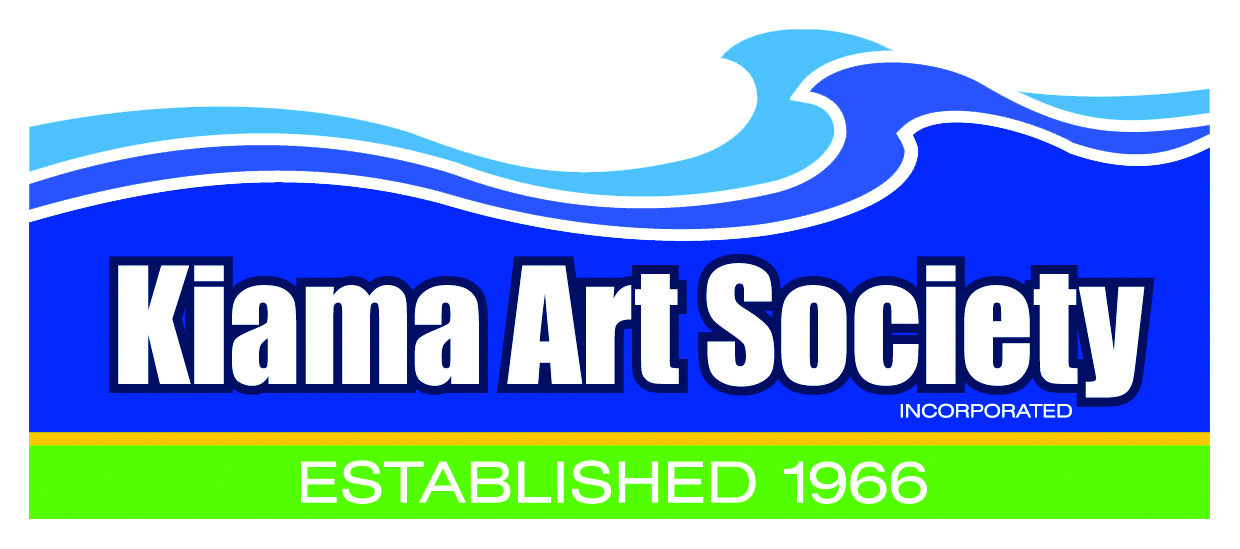 Name………………………………………………………………………………………….Address………………………………………………………………………………………..Email…………………………………………Best contact phone………………………..
Entry Fees: 
Financial KAS Members $20 per exhibit  Non Members $30 per exhibit
Entries: 
Maximum of 3 entries per person, with a limit of 2 entries in any one section 
Payment Options: Please circle your method of payment
Preferred: Direct Deposit, Westpac BSB 032 689 A/c 540168, use code ANEX
Email this entry form to: kas.robyn@gmail.com 	Phone: 0407 939 528 
Or: Cheque with name, and code ANEX on back
Posted with completed entry form to: 
The Treasurer, Kiama Art Society, PO Box 707, Kiama 2533 NSWCompleted entry forms with fees to arrive by 14thNovember , 2022Lodgement of this form constitutes acceptance of all conditions. Signed……………………………………………………………………………………………SectionMediumTitleSizeSell PriceA
LandscapeA
LandscapeB
Local AreaB
Local AreaC
AbstractC
AbstractD
Still LifeD
Still LifeE 
Figurative
/PortraitE 
Figurative
/PortraitF
Water colourF
Water colour